做好党支部的领头人党务工作者 马涛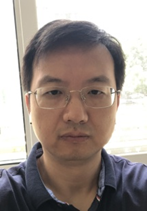 马涛，男，1978年12月生，江苏南京人，中共党员，博士研究生学历，中科院紫金山天文台暗物质与空间天文研究部副主任，党支部书记。1998年加入中国共产党。马涛同志认真学习习总书记系列重要讲话精神，作为党支部书记，认真贯彻执行党的各项政策以及院党组的各项决定，认真完成台党委交付的各项任务。工作中认真学习党务知识，组织开展好“基层党组织建设年”的各项工作，牢固树立四个意识，自觉遵守党章的各项规定，严格要求自己做一名优秀的共产党员。在党支部建设工作中，做好领头人，时时刻刻起到先锋模范作用，团结组织党员和群众，围绕我台一三五建设，积极推动暗物质卫星科研成果产出，ASOS卫星工程顺利转段，嫦娥七号中子伽玛谱仪立项（马涛任项目负责人）。期间获得院先进集体、全国五四集体、江苏省五四集体以及南京市五四集体等多项荣誉，提高了广大党员同志群众科研积极性，带领暗物质空间天文党支部全体党员积极进取，充分体现了基层党支部的战斗堡垒作用。